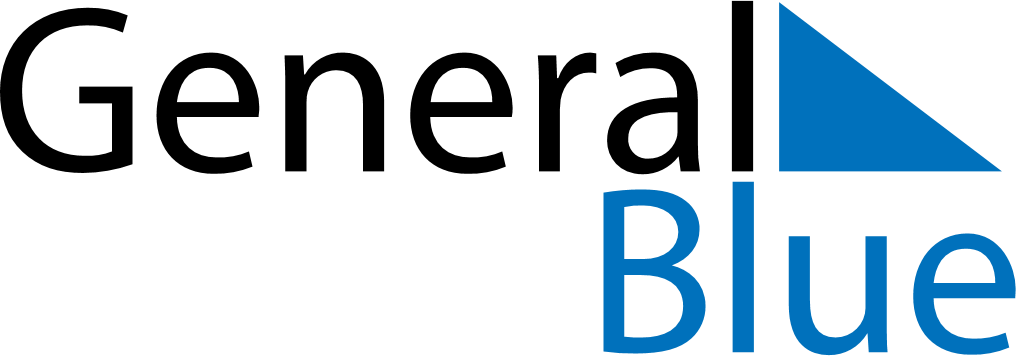 April 2018April 2018April 2018April 2018CroatiaCroatiaCroatiaSundayMondayTuesdayWednesdayThursdayFridayFridaySaturday12345667Easter SundayEaster Monday89101112131314Orthodox EasterOrthodox Easter Monday151617181920202122232425262727282930